鹿児島県サッカー協会　行きmail：kfa-jimukyoku@kagoshima-fa.jp 　　　　　　　　　　　　　　　　提出〆切：２０２３年１月２３日（月）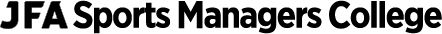 2022年度 鹿児島県サッカー協会 SMCサテライト講座受　　講　　申　　込　　書受講申込が多数あった場合は、応募書類をもって審査いたします（定員15名程度）。また、受講申込が決定した場合は、鹿児島県サッカー協会より、受講決定通知をお送りいたします。＜受講申込書提出先・本件に関するお問合せ先＞一般社団法人鹿児島県サッカー協会　事務局　久留米・神田　　TEL:　０９９－２５９－６８５６　Email： kfa-jimukyoku@kagoshima-fa.jp 	JFA IDJFA            　　　　　　　 （12桁の数字をご記入ください）※「JFA ID」をお持ちでない方へ受講申込時の取得（上記記入）は必須ではございませんが、受講決定後には取得が必須となります。可能でしたら受講申込前にJFA IDの取得＆記入をお願いします。尚、JFA ID取得方法は、JFAのHP（「KICK OFF」のサイト）をご確認ください。ふりがな氏名ふりがな氏名　　　　　　　　　　　　　　　　　　　　　　　　　　　　　　　 性別： 男 ・ 女 生年月日西暦　　　　　　　　年　　　　　　月　　　　　　日 生まれ（満　　　　歳）　住所（資料送付先）〒TEL（携帯）E-mail※必須勤務先名（学校名）所属するスポーツ組織名／役職プライバシーポリシーこの度、サテライト講座の実施（応募）にあたって、講座受講にあたっての諸連絡や受講生選定にあたっての検討資料とすることを目的に、日本サッカー協会と鹿児島県サッカー協会及びその運営者が、上記の個人情報を、取得し・利用することに同意します。同意年月日：　　　　　　年　　　月　　　日署　　　名：	（氏名）　　　　　　　　　　　　　　　　　　　　　　受講条件満たしています　　　　　　　　　　　□　満たしていません志望動機